VELKOMMENTIL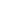 www.xxxxx.dkVELKOMMEN TIL xxx Roklub.Vi ønsker dig med denne folder velkommen til xxx Roklub. Her kan du finde praktiske oplysninger omkring den daglige træning, din mentor, vores organisation, træningstider og klubaktiviteter. 
Vores mål er at invitere dig indenfor i fællesskabet omkring xxxx roklub. 
Du kan også få information ved at gå ind på klubbens hjemmeside www.xxx.dk.Klubbens nyheder, vedtægter og målsætninger, samt andre praktiske oplysninger kan også læses på hjemmesiden.	   KLUBBENS BESTYRELSE pr. 201x:Formand:		xx				Næstformand:	xx				Kasserer:		xx				Sekretær:		xx				Menig:		xx				Menig:		xx				Menig:		xx				1. Suppleant:	xx				2. Suppleant:	xx				MentorordningI xxx Roklub har vi en mentorordning. Det betyder at: skriv tre eksempler på, hvad det konkret betyderskriv tre eksempler på, hvad det konkret betyderskriv tre eksempler på, hvad det konkret betyderDin mentor er: 	Navn: _______________________________			Mail: _______________________________			Mobil: ______________________________Beskriv hvad er næste skridt:for den nye roermentorenhvem tager den første kontakt?Klubhuset er vores samlingsstedAl klubtræning foregår i: 
		xxx Roklub
		xxxxx nr. 11xxxx byRoklubben har nogle fantastiske faciliteter. Vi har gode bade og omklædningsforhold, samt en hyggelig stue, hvor du er velkommen når det passer dig. Hvordan får jeg mit “kørekort” til roning?Når du starter i roklubben skal du igennem vores instruktionsforløb for nye roere. 
Vi kalder det roskole. Det er et forløb, hvor vi tager dig i hånden og lærer dig alt om rotaget, hvordan du skal håndtere materiellet, samt hvilke regler du skal respektere på vandet. Det handler om, at du skal være tryg, når du færdes på vandet. På vores roskole ror vi i inriggere. Det er en bred, stabil og yderst sødygtig båd, som har enten 2 eller 4 roere samt en styrmand. Beskriv hvornår og hvordan man kan tage roskole. Når du har gennemført vores roskole, bliver du frigivet. Det er din adgangsbillet til at komme med ud på vandet sammen med andre erfarne roere. Som frigivet roer må du ro lige så ofte, du har lyst, men kun sammen med andre frigivne roere. Du har endnu ikke en styrmandsret, hvilket betyder at du ikke må tage styrmandsansvaret på en rotur. Så længe du ror sammen med andre frigivne roere er det dem, der har styrmandsansvaret. Næste step på din uddannelsesstige er, at bestå klubbens korttursstyrmandskursus. 
Beskriv hvornår og hvordan man kan tage dette. 
Når du er frigivet, og har bestået korttursstyrmandskurset, har du alle de færdigheder der skal til for at være styrmand indenfor klubbens daglige rofarvand. Hvis du har lyst til at ro uden for vores daglige farvand hedder det langtursroning. Det indeholder som oftest overnatning, og roning med en masse grej. Har du lyst til at prøve kræfter med langtursroning kan du tage en langtursuddannelse gennem Dansk Forening for Rosport (DFfR). Læs om forbundets kursustilbud på www.roning.dk. Hvilke bådtyper kan du ro i hos os?Slet de af nedenstående afsnit, der ikke er relevante for jer. Når du er frigivet, og har bestået korttursstyrmandsuddannelsen i inriggeren, kan du få lov til at prøve kræfter med andre bådtyper. Klubben har outrigger-både til nybegyndere. Outriggere er de lange smalle både, som du måske har set i tv under OL. Disse både er langt sværere at ro, og stiller store krav til roteknik og balance. Du skal nok forvente at blive våd første gang, du prøver en outrigger. Klubben har også coastal-både. Det er en bred, og yderst sødygtig båd, som er ekstremt udfordrende at ro, særligt i bølger. Klubben har også GIG-både. Det er en bådtype, hvor du har to årer og der er plads til enten to, tre eller fire roere samt en styrmand. Båden har mange af de samme stabile egenskaber som en inrigger. Udfordringen ligger i at håndtere to årer frem for en. Hvis du vil prøve kræfter med en af disse bådtyper skal du tage fat i din mentor. 
Han/hun kan hjælpe dig videre. Hvor og hvornår foregår træningen?Beskriv de farvande klubben har adgang til. Beskriv hvilke tider, klubben udbyder fast.Beskriv hvordan man tilmelder sig træning eller roture.Frivillig indsatsAlt arbejde i xxxx roklub er drevet af frivillig indsats.  Bagerst i hæftet er et skema, som du meget gerne må udfylde. 
Det er dig der bestemmer, hvor meget du har tid og overskud til at hjælpe. Du er velkommen til at notere, hvis du har nogle konkrete opgaver, du gerne vil løse, samt hvornår på året det passer dig at hjælpe til. Vi er blot taknemmelige for alt den hjælp vi kan få. Skriv selv yderligere her, hvordan tildeles den enkelte en frivillig opgave? og hvem er kontaktperson?KLUBAKTIVITETERKlubben afholder ….julefest (?)Afslutningsfest for børn og voksne. (?)Beskriv hvilke sociale arrangementer I har i jeres klub. KLUBBENS MÅLSÆTNINGAt fremme interessen for og udbrede kendskabet til rosporten. Kig evt i klubbens vedtægter under formålsparagraf, og skriv kort herom her.KONTINGENTKlubkontingent betales x gange årligt og er følgende :xxx,- kr. for børn og unge under 18 år.xxx,- kr. for veteraner.xxx,- kr. for seniorer.xxx,-kr. årskontingentxxx,- kr. i indmeldelsesgebyr (?)xxx,- kr. for passivt medlemskab.Kontingentopkrævningen bliver sendt ud x gange årligt med betaling senest xx/xx pr. xx (kvartal, halvår ect.).Ved for sent indbetalt kontingent opkræves et gebyr på kr. xx,-.PASSIVT MEDLEMSKAB(?)Passivt medlemskab af klubben vil sige, at man støtter klubben, får tilsendt informationer fra klubben, hvor i der bl.a. oplyses om arrangementer, fester og lign.(?)Som passivt medlem har man således ret til at deltage i alle disse arrangementer.Ændring af medlemskab kan kun ske skriftligt til klubbens kasserer (?).FORSIKRINGSFORHOLDRoning sker på eget ansvar.Klubben har ingen forsikring der dækker medlemmet, når der ros, hverken på vand eller på land. Det er vigtigt selv at sørge for, at have tegnet en fritids/ulykkesforsikring. 
Undersøg for din egen skyld hos dit forsikringsselskab, om du har en forsikring, der dækker roning på vand. Vær opmærksom på, at når du bliver korttursstyrmand, bliver du fører af et fartøj, der er mere end 6 meter. Langt de fleste fritids/ ulykkesforsikringer har en holdning til dette. Klubben er omfattet af en kollektiv forsikringsaftale mellem Dansk Idræts Forbund, Tryg Forsikring og DFfR. Men den dækker kun instruktører, trænere og ledere når de er “på arbejde” for roklubben. GENERALFORSAMLINGGeneralforsamlingen afholdes ifølge klubbens vedtægter hvert år i xx (måned).Beskriv hvem har stemmeret her. HVORDAN BLIVER JEG INDMELDT?Beskriv jeres procedure for indmeldelse. Udfyld indmeldelsesblanketten folderens på sidste sider og aflever den til træneren (?). Gem resten af folderen til eget brug.Du kan forvente at blive opkrævet kontingent, når / fra...................HVORDAN BLIVER JEG UDMELDT?Udmeldelse eller Ændring af medlemskab kan kun ske skriftligt til klubbens kasserer (?).Til gyldig udmeldelse kræves, at den sker..... (se vedtægter og skriv her:)...... f.eks.  skriftligt til foreningen med mindst 14 dages varsel, og at............. medlemmet har betalt sit kontingent til foreningen frem til ...... Forudbetalt kontingent tilbagebetales ikke (?).Skulle der være yderligere spørgsmål, er du velkommen til at kontakte :Formand:Xxxx					 Kasserer:		Xxxx			 	 	 Med venlig hilsenog velkommen tilxxOpdateret 30.12.201X /✂ INDMELDELSESBLANKET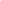 Indmeldelse(Skriv med blokbogstaver)Afleveres til xxxx.		Se bagsiden af denne blanket og sæt gerne et x eller to.SAMMEN KAN VI GIVE HINANDEN GODE OPLEVELSER.Jeg vil gerne indgå i XX Roklubs ressourcebankNavn: ______________________________________________Mobil: ______________________________________________Mail: _______________________________________________Jeg er:¤ Aktiv roer 	¤ Forældre  	¤ TrænerJeg kan tilbyde:(beskriv hvad du vil hjælp med og hvornår)Eksempelvis slå græs 1 gang i sæsonen. Lave mad til en klubaften. 
Arrangere en fælles rotur eller lign.___________________________________________________________________________________________________________________________________________________________________________________________________________________________________________________________________________________________________________________________________________________Jeg vil hjælpe med følgende antal timer i 201X:¤ 0-10 timer 	¤ 20-30 timer   ¤ 30-40 timerJeg vil hjælpe i:¤ 1. kvartal  	¤ 2. kvartal  	¤ 3. kvartal  	¤ 4. kvartalDit fulde navn_____________________________________Fødselsdato_____________________________________Adresse_____________________________________Postnummer og by__________      ________________________E-mail_____________________________________Telefon__________________TIL FORÆLDRE MED BØRN I KLUBBENVærges navn_____________________________________Værges fødselsdato  _____________________________________E-mail_____________________________________Telefon_____________________________________Ja tak, jeg vil gerne tilmeldes                                                          og slipper for administrationsgebyr for giro-indbetaling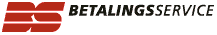 Ja tak, jeg vil gerne tilmeldes                                                          og slipper for administrationsgebyr for giro-indbetalingBankoplysningerCPR-nr__________- ____________________________________-_________MedlemstypeAktiv: ___   Passiv: ___   